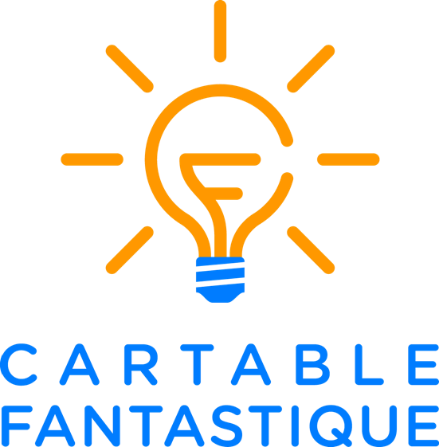 CYCLE 3  - Additionner 
des nombres entiersLe cahier d’exercices pour la classeLes Fantastiques Exercices de Mathématiques              www.cartablefantastique.fr  1   Sur ton cahier, pose les additions et calcule. 785 + 680361 + 49 274 + 1651 095 + 832 5 615 + 4379 008 + 2 315  2   Sur ton cahier, pose les additions et calcule. 543 + 167              802 + 3 719 6 712 + 930                5 820 + 3 04510 654 +  29 61639 452 + 657                 3   Sur ton cahier, pose les additions et calcule.905 + 782 + 349 608 + 547 + 233245 + 63 + 9 198 2 912 + 1 348 + 580 5 712 + 927 + 1586 527 + 810 + 249  4   Sur ton cahier, pose et calcule les additions. 8 814 + 482 7 015 + 6 32920 780 + 1 91554 512 + 17 936 45 331 +  95699 374 + 82 085   5   Calcule mentalement.  345 + 203 = ……………….82 + 311 = ……………….6 100 + 520 = ……………….574 + 324 = ……………….7 780 + 213 = ……………….16 901 +  2 098  = ……………….  6   Calcule mentalement.528 + ………………. = 629371 + ………………. = 5882 460 + ……………….= 3 469450 + ………………. = 600894 + ………………. = 1 1007 063 + ………………. = 8 803  7   Estime un ordre de grandeur. Exemple : 3 890 + 522 ≈ 4 000 + 500 = 4 5004 113  +  389 ≈ ……………………………………………………………………………791  +  3 166 ≈ ……………………………………………………………………………1 936  +  705 ≈ ……………………………………………………………………………5 088  +  2 820 ≈ ……………………………………………………………………………26 081  +  473 ≈ ……………………………………………………………………………  8   Entoure l’ordre de grandeur du résultat. 712  +  198  ≈    800   ou   9004 309  +  527  ≈    4 500   ou   5 500690  +  7 080  ≈   7 600   ou   7 700984  +  2 902  ≈   4 000   ou   5 000  9   Colorie trois étiquettes de nombre pour avoir une somme égale à 1 000.    200      450      300      500      850.        500      700      250      150      350.     280      480      320      920      200.         10   Calcule mentalement. 150 + 50 + 19 = …………………320 + 185 + 60 = …………………990 + 108 + 12 = …………………173 + 27 + 2 800  = …………………602 + 298 + 110 = …………………44 + 1 560 + 3 500 = …………………  11   Estime un ordre de grandeur à la centaine près. Exemple : 3 890 + 1 622 =  3 900 +  1 600 = 5 5006 714  +  3 287  =  ……………………………………………………………………………12 902  +  24 633  = ……………………………………………………………………………57 421  +  8 314  =  ……………………………………………………………………………261 760  +  19 980  =  ……………………………………………………………………………  12    Sur ton cahier, pose et calcule les additions. 2 905 + 789 671 + 350 + 1568 260 + 14 384 298 + 67 + 10 258 56 813 + 42 077 35 641 + 8 247 + 60 859   13    Colorie trois étiquettes de nombre pour avoir la somme demandée.    5000     2 500      1 500      3 000      4 500      1 000.        10 000      5 000     950     6 050     7 050     2 000.     18 000      5 200      4 800      9 200      7 800      8 000.         14   Trouve les chiffres manquants.  15   Entoure le bon résultat en utilisant un ordre de grandeur, sans poser l’addition. 823  +  451  =   2 740   –   1 274   –  1 864391  +  706  =   1 097  –  11 097  –  197 215  +  8 395  =   9 510  –  10 600  –  8 61027 342  +  1 986  =   29 328   –   28 328   –   27 328 37 412  +  2 397  =   40 679   –  39 809   –   35 709  16    Sur ton cahier, pose et calcule les additions. 43 984 + 5 702 10 658 + 408 + 56 35 520 + 18 + 637 94 158 + 102 00817 065 + 952 449 14 020 + 89 746 + 551 108 573 + 671 485 218 654 + 706 + 15 9938 5+3105815+091285143+787299116 8+911411110+29378001 7+991 869